ДЕНЬ ГОСУДАРСТВЕННОГО ФЛАГА РОССИЙСКОЙ ФЕДЕРАЦИИ(консультация для родителей)Ежегодно 22 августа в России отмечается День Государственного флага Российской Федерации.22 августа - день, посвященный возрождению Российского флага. Почему именно этот день?Именно 22 августа прекратил действовать ГКЧП, а на баррикадах в Москве победно развивался триколор. Именно 22 августа 1991 года принято Верховным Советом РСФСР постановление «Об официальном признании и использовании Национального флага РСФСР». В нем отмечалось, что:В 1994 году указом от 20 августа за № 000 президент РФ постановил:Вот с 1994 года 22 августа стало официально утвержденным праздником Дня Российского флага.Приобщение детей к государственной символике РФ – одна из приоритетных задач в   патриотическом воспитании дошкольников. Патриотические чувства формируются с рождения ребёнка, в процессе всей его жизни. Это чувства любви к семье, к детскому саду, родному городу, родной природе, соотечественникам, осознание себя как гражданина своей страны, уважительно относящегося к символике – флагу, гимну, гербу. Задача взрослых  состоит в том, чтобы помочь детям в полной мере понять, осмыслить символы, их происхождение, значение, образы, функции. И как человек не может жить без имени, фамилии и отчества, так и его Родина не может существовать без флага, герба и гимна.Почему возрождению, потому что мы знаем, что долгое время государственным флагом был красный флаг. Хотя историки еще во времена царствования Алексея Михайловича находят подтверждение тому, что на первом боевом корабле «Орел» использовался флаг, на пошив которого пошла ткань синего, красного и белого цвета! Правда, нигде никакой информации о том, почему именно эти цвета использовались для флага на фрегат «Орел» нет. Корабль был спущен на воду в 1667 году. Получается, российскому флагу может быть 349 лет! Данных о том, какова была очередность цветов флага корабля «Орел» тоже нет. Официально по документам только Петр Первый издал указ 20 января 1705 году, в котором написано:По официальным документам российскому триколору 311 лет!Хотя есть в документах рисунок флага, датированный 1699 годом, сделанный самим Петром Первым! Да и в 1693 году Петр Первый на своей яхте уже использовал триколор "царя Московского".Если спросить у Россиян, какого цвета за историю российского государства был государственный флаг? Большинство Россиян ответят, я так думаю, скорее всего: «Красный и триколор бело-сине-красный». Я тоже бы так ответила. Готовясь к празднику решила узнать историю Российского флага и узнала, что оказывается, в истории Российского государства был и черно-желтый-белый государственный флаг. Правда, продлился этот момент недолго с 1858 года по 1883 год в царствование Александра Второго. 28 апреля 1883 перед своей коронацией Александр Третий издал повеление о том, что в торжественных случаях украшать здания только флагами бело-сине–красными. вплоть до 1917 года существовал и официально был государственным символом бело-сине-красный флаг! С 19917 года государственным символом стало красное полотнище. За годы существования оно претерпевало небольшие изменения, но оставалось красным!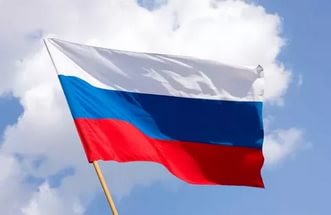 И только после августовского путча Российский триколор вернулся и победно реет над кремлем! На сегодняшний день все законодательные акты по официальному статусу соблюдены и приняты!Таким образом, многовековая символика Российского флага возродилась, восторжествовала историческая справедливость, и все вернулось на круги своя!Важно с детства знакомить подрастающее поколение с государственными праздниками страны, её символами; заниматься  воспитанием патриотических чувств у детей. Дети должны с детства научиться уважению к своему государству, к народу, его истории и традициям.Знакомясь с историей российского флага, дети должны знать что каждая полоса на родном флаге несёт определённый смысл: красная — это сила, мощь и победы нашей страны, синяя – это синева неба, верность Родине, белая — это мир, честность и свобода.Наверняка ребёнку будет интересно узнать о том, что: * Россия - самая большая страна в мире. Ее площадь занимает 17,1 миллион квадратных километров; * Россия граничит с 18 странами. Общая протяженность границ - 60 тыс. км, более 20 тыс. из них - сухопутные. Это самая большая граница в мире; * Леса занимают 60% территории нашей страны; * Россия - единственная в мире страна, омываемая 12 морями: Черное, Азовское, Балтийское, Белое, Карское, Лаптевых, Баренцево, Чукотское, Восточно-Сибирское, Японское, Охотское, Берингово и Каспийское; * Россия - седьмая страна в мире по численности населения. В ней проживает порядка 145 миллионов человек. Также можно предложить ребёнку самостоятельно узнать какие-то интересные факты о России, а потом рассказать их в кругу семьи.«До установления специальным законом государственной символики Российской Федерации считать исторический флаг России - полотнище из равновеликих горизонтальных белой, лазоревой, алой полос - официальным Национальным флагом Российской Федерации».«Установить праздник – День Государственного флага Российской Федерации и отмечать его 22 августа»